Loop    Gezond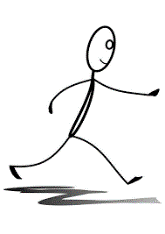 Prijslijst per 1 april 2022Pedicure basis behandeling	€39,50 | 45 minPedicure + voetmassage		€64,50 | 75 minVoetmassage				€30,00 |30 minScrub					€12,50Masker					€12,50Deelbehandeling			€28,50 | 25 minExtra behandeltijd			€13,50 | per 15 minGellak 					€29,50Gellak + basis behandeling		€64,00Gellak verwijderen			€10,00*Nagellak					€15,00Nagellak + basis behandeling	€49,50Nagellak verwijderen			€5,00*Reiskosten				€3,00 binnen 10 km						Vanaf 10 km in overleg* Gratis bij een pedicure behandeling